Hurry Up & Be Patient!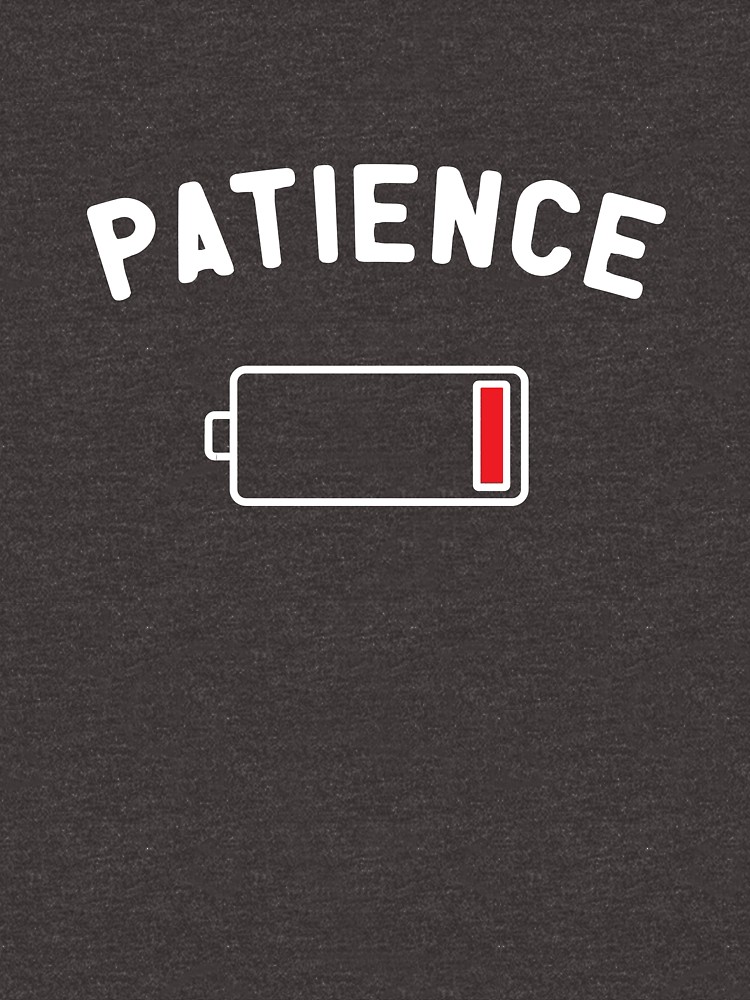 #1Questions:(a) How long would you wait in a doctor’s office if your appointment was for 1PM and 2:30PM is quickly approaching? (b) How long do you wait on hold to speak to a customer service representative before hanging up?(c) How do you feel when stuck in traffic for an hour? (d) How do you feel when your internet server is too slow?(e) When is it hardest to wait?
(f) When do you become frustrated?#2Questions:(a) Did you ever undertake to learn a new skill – like a foreign language or musical instrument – and then quit?(b) What was the reason for giving up on acquiring a new skill or continuing a project?#3Question:        What is the root of impatience?#4Questions:(a) What are the advantages/disadvantages of being patient?(b) What are the advantages/disadvantages of being impatient?(c) Doesn't being patient makes you into a passive, unambitious person?#5Question:        When can you be objectively sure that it's "not worth it" and it makes sense to not continue a project you started, and it is not a sign of impatience?#6
Patience is one of the thirteen attributes of G-d listed in the Torah: The word in Torah for patience is Erech Apayim , literally slow to anger. Questions:        (a) Why is patience described as “slow to anger”? The opposite of patience must be “quick to anger”. Is it the same as impatience?(b) How can we cultivate patience?#7Question:        What’s your takeaway from today’s discussion?